SEMAINE 8/ 05 NOVEMBRE 2018DOMINANTE D'ACTIVITE CIBLEE : AGIR, S'EXPRIMER, COMPRENDRE A TRAVERS LES ACTIVITES ARTISTIQUES « A L’ECOLE, JE ME DECOUVRE, JE ME CONSTRUITS »Phase d’initiale : découvrir les différentes parties du corpsPROGRAMMES 2015 : L'école maternelle joue un rôle décisif pour l'accès de tous les enfants aux univers artistiques ; elle constitue la première étape du parcours d'éducation artistique et culturelle que chacun accomplit durant ses scolarités primaire et secondaire et qui vise l'acquisition d'une culture artistique personnelle, fondée sur des repères communs.LE LIVRE DE LA SEMAINE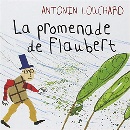 ACCUEIL:PROGRAMMES 2015 : L'accueil quotidien dans la salle de classe est un moyen de sécuriser l'enfant. L'enseignant reconnaît en chaque enfant une personne en devenir et un interlocuteur à part entière, quel que soit son âge. Les enfants apprennent à mettre des mots sur leurs émotions.En petite section, les exercices graphiques, en habituant les enfants à contrôler et guider leurs gestes par le regard, les entraînent à maîtriser les gestes moteurs qui seront mobilisés dans le dessin et l'écriture cursive, à prendre des repères dans l'espace de la feuille.PROGRAMMES 2015 :L'enfant qui entre pour la première fois à l'école maternelle possède déjà des savoir-faire, des connaissances et des représentations du monde ; dans sa famille et dans les divers lieux d'accueil qu'il a fréquentés, il a développé des habitudes, réalisé des expériences et des apprentissages que l'école prend en compte.L'équipe pédagogique aménage l'école (les salles de classe, les salles spécialisées, les espaces extérieurs...) afin d'offrir aux enfants un univers qui stimule leur curiosité, répond à leurs besoins notamment de jeu, de mouvement, de repos et de découvertes et multiplie les occasions d'expériences sensorielles, motrices, relationnelles, cognitives en sécurité.L'enseignant donne à tous les enfants un temps suffisant pour déployer leur activité de jeu. Il les observe dans leur jeu libre afin de mieux les connaître.EPS:PROGRAMMES 2015 : Au sein d'une même classe, l‘enseignant prend en compte dans la perspective d'un objectif commun les différences entre enfants qui peuvent se manifester avec une importance particulière dans les premières années de leur vie. L'équipe pédagogique aménage l'école (les salles de classe, les salles spécialisées, les espaces extérieurs...) afin d'offrir aux enfants un univers qui stimule leur curiosité, répond à leurs besoins notamment de jeu, de mouvement, de repos et de découvertes et multiplie les occasions d'expériences sensorielles, motrices, relationnelles, cognitives en sécurité.L'enseignant les observe dans leur jeu libre afin de mieux les connaîtreREGROUPEMENT 1:PROGRAMMES 2015 : L'école maternelle assure une première acquisition des principes de la vie en société.Les enfants apprennent à repérer les rôles des différents adultes, la fonction des différents espaces dans la classe et l'école. Ils apprennent les règles qui s'y rattachent. L'école maternelle construit les conditions de l'égalité, notamment entre les filles et les garçons.RECREATION:REGROUPEMENT 2:PROGRAMMES 2015 : Les moments de réception où les enfants travaillent mentalement sans parler sont des activités langagières à part entière que l'enseignant doit rechercher et encourager. L'école maternelle occupe une place privilégiée pour leur offrir une fréquentation de la langue de l'écrit, très différente de l'oral de communication.REGROUPEMENT 3:PROGRAMMES 2015 : Les moments de réception où les enfants travaillent mentalement sans parler sont des activités langagières à part entière que l'enseignant doit rechercher et encourager. L'école maternelle occupe une place privilégiée pour leur offrir une fréquentation de la langue de l'écrit, très différente de l'oral de communication.ATELIERS 1:PROGRAMMES 2015 : L'école maternelle vise la construction de repères temporels et la sensibilisation aux durées : temps court (celui d'une activité avec son avant et son après, journée).Les enfants apprennent à identifier, désigner et nommer les différentes parties du corps.ATELIERS 2:PROGRAMMES 2015 : PROGRAMMES 2015 : Les apprentissages des jeunes enfants s'inscrivent dans un temps long et leurs progrès sont rarement linéaires. Ils nécessitent un temps d'appropriation. Leur stabilisation nécessite de nombreuses répétitions dans des conditions variées. L’enseignant permet à l’enfant de pratiquer divers usages du langage oral : raconter, décrire, évoquer, expliquer, questionner, proposer des solutions, discuter un point de vueJ’accueille mes élèves, leur dit BONJOUR et leur demande de répondre en disant à leur tour BONJOUR. L'affichage de la carte de présence se modifie, l'enfant cherche sa carte, lorsqu'il la trouve, Je lui échange contre une étiquette prénom qu'il va coller sur une bande de papier horizontale disposée sur le mur des présences. Chaque élève a sa propre bande de papier (l'enseignant peut coller la photo de l'enfant à gauche de la bande afin que l'élève aligne chaque jour son étiquette prénom à son arrivée).TEMPS20mnACTIVITE1-Utiliser les bacs sensoriels2-Apprendre à coopérer en participant à des jeuxCOMPETENCE(Explorer le monde) Explorer la matièreORGANISATION individuellement1- mur à pomponsMatériel : mur à pompons + pompons + louches diverses tailles2- Jeux libres Matériel : jeux proposés sur les tables / jeux d’imitation1- mur à pomponsMatériel : mur à pompons + pompons + louches diverses tailles2- Jeux libres Matériel : jeux proposés sur les tables / jeux d’imitation1- mur à pomponsMatériel : mur à pompons + pompons + louches diverses tailles2- Jeux libres Matériel : jeux proposés sur les tables / jeux d’imitation1- mur à pomponsMatériel : mur à pompons + pompons + louches diverses tailles2- Jeux libres Matériel : jeux proposés sur les tables / jeux d’imitationTEMPS30 mnACTIVITE:Yoga cycle à débuter et à poursuivre en période 2COMPETENCE:(Agir, s'exprimer, comprendre à travers l'activité physique)ORGANISATION:collectiveConstruire et conserver une séquence d'actions et de déplacements, en relation avec d'autres partenaires, avec ou sans support musicalConstruire et conserver une séquence d'actions et de déplacements, en relation avec d'autres partenaires, avec ou sans support musicalConstruire et conserver une séquence d'actions et de déplacements, en relation avec d'autres partenaires, avec ou sans support musicalConstruire et conserver une séquence d'actions et de déplacements, en relation avec d'autres partenaires, avec ou sans support musicalTEMPS6 mnACTIVITERaconter la séance d'EPSCOMPETENCE(Mobiliser le langage dans toutes ses dimensions) Pratiquer divers usages du langage oral : raconter, décrire, évoquer, expliquer, questionner, proposer des solutions, discuter un point de vue.ORGANISATIONcollectiveLUNDI MARDI-MERCREDI-JEUDI-VENDREDI : T’Choupi veut savoir ce que les enfants ont fait en EPS, chaque jour, aidé de l'enseignant, ils s'entrainent à raconter soit en montrant (gestes : notamment tracer le cercle de la ronde) soit en parlant.LUNDI MARDI-MERCREDI-JEUDI-VENDREDI : T’Choupi veut savoir ce que les enfants ont fait en EPS, chaque jour, aidé de l'enseignant, ils s'entrainent à raconter soit en montrant (gestes : notamment tracer le cercle de la ronde) soit en parlant.LUNDI MARDI-MERCREDI-JEUDI-VENDREDI : T’Choupi veut savoir ce que les enfants ont fait en EPS, chaque jour, aidé de l'enseignant, ils s'entrainent à raconter soit en montrant (gestes : notamment tracer le cercle de la ronde) soit en parlant.LUNDI MARDI-MERCREDI-JEUDI-VENDREDI : T’Choupi veut savoir ce que les enfants ont fait en EPS, chaque jour, aidé de l'enseignant, ils s'entrainent à raconter soit en montrant (gestes : notamment tracer le cercle de la ronde) soit en parlant.TEMPS30 mnACTIVITEjouer dans la courCOMPETENCEapprendre à coopérer en participant à des jeuxORGANISATIONcollectiveTEMPS15 mnACTIVITEEcouter un livreCOMPETENCE(Mobiliser le langage dans toutes ses dimensions)Comprendre des textes écrits sans autre aide que le langage entendu ORGANISATIONcollectiveLUNDI : Découverte et description de la 1ère de couverture. Lecture jusqu'à "La femme de Flaubert rentre du marché". Lire "Elle rassemble les morceaux de Flaubert. Flaubert reprend sa promenade" SANS MONTRER L'ILLUSTRATION. Déposer le kit des morceaux de Flaubert : nommer les parties du corps une par une. Demander aux élèves de rassembler le grand Flaubert pour qu'il puisse continuer sa promenade.MARDI : Nouvelle lecture de l'album jusque "Elle rassemble les morceaux de Flaubert. Flaubert reprend sa promenade", en montrant les illustrations cette fois. Interroger les enfants sur la reconstitution du personnage par sa femme.Présenter et lire la dernière page : "Le vent se lève". Faire émettre des hypothèses sur la suite de l'histoire. Si nécessaire, revenir sur la double page identique en début d'album pour faire comprendre l'aspect circulaire de l'histoire.JEUDI-VENDREDI : lecture complète de l’histoire, faire reformuler les enfants.LUNDI : Découverte et description de la 1ère de couverture. Lecture jusqu'à "La femme de Flaubert rentre du marché". Lire "Elle rassemble les morceaux de Flaubert. Flaubert reprend sa promenade" SANS MONTRER L'ILLUSTRATION. Déposer le kit des morceaux de Flaubert : nommer les parties du corps une par une. Demander aux élèves de rassembler le grand Flaubert pour qu'il puisse continuer sa promenade.MARDI : Nouvelle lecture de l'album jusque "Elle rassemble les morceaux de Flaubert. Flaubert reprend sa promenade", en montrant les illustrations cette fois. Interroger les enfants sur la reconstitution du personnage par sa femme.Présenter et lire la dernière page : "Le vent se lève". Faire émettre des hypothèses sur la suite de l'histoire. Si nécessaire, revenir sur la double page identique en début d'album pour faire comprendre l'aspect circulaire de l'histoire.JEUDI-VENDREDI : lecture complète de l’histoire, faire reformuler les enfants.LUNDI : Découverte et description de la 1ère de couverture. Lecture jusqu'à "La femme de Flaubert rentre du marché". Lire "Elle rassemble les morceaux de Flaubert. Flaubert reprend sa promenade" SANS MONTRER L'ILLUSTRATION. Déposer le kit des morceaux de Flaubert : nommer les parties du corps une par une. Demander aux élèves de rassembler le grand Flaubert pour qu'il puisse continuer sa promenade.MARDI : Nouvelle lecture de l'album jusque "Elle rassemble les morceaux de Flaubert. Flaubert reprend sa promenade", en montrant les illustrations cette fois. Interroger les enfants sur la reconstitution du personnage par sa femme.Présenter et lire la dernière page : "Le vent se lève". Faire émettre des hypothèses sur la suite de l'histoire. Si nécessaire, revenir sur la double page identique en début d'album pour faire comprendre l'aspect circulaire de l'histoire.JEUDI-VENDREDI : lecture complète de l’histoire, faire reformuler les enfants.LUNDI : Découverte et description de la 1ère de couverture. Lecture jusqu'à "La femme de Flaubert rentre du marché". Lire "Elle rassemble les morceaux de Flaubert. Flaubert reprend sa promenade" SANS MONTRER L'ILLUSTRATION. Déposer le kit des morceaux de Flaubert : nommer les parties du corps une par une. Demander aux élèves de rassembler le grand Flaubert pour qu'il puisse continuer sa promenade.MARDI : Nouvelle lecture de l'album jusque "Elle rassemble les morceaux de Flaubert. Flaubert reprend sa promenade", en montrant les illustrations cette fois. Interroger les enfants sur la reconstitution du personnage par sa femme.Présenter et lire la dernière page : "Le vent se lève". Faire émettre des hypothèses sur la suite de l'histoire. Si nécessaire, revenir sur la double page identique en début d'album pour faire comprendre l'aspect circulaire de l'histoire.JEUDI-VENDREDI : lecture complète de l’histoire, faire reformuler les enfants.TEMPS15 mnACTIVITEÉcouter un livre ComptinesBilanCOMPETENCE(Mobiliser le langage dans toutes ses dimensions)Ecouter une histoire sans interrompre l’adulteDire de mémoire et de manière expressive des comptinesSe rappeler ce qui a été fait dans la journéeORGANISATIONcollectiveVENDREDI : « Nous réalisons un fond collectif pour notre promenade craie grasse bleue / encre verte en spray » VENDREDI : « Nous réalisons un fond collectif pour notre promenade craie grasse bleue / encre verte en spray » VENDREDI : « Nous réalisons un fond collectif pour notre promenade craie grasse bleue / encre verte en spray » VENDREDI : « Nous réalisons un fond collectif pour notre promenade craie grasse bleue / encre verte en spray » PRENDRE CHAQUE ENFANT EN PHOTO BRAS ET JAMBES ECARTEES début de semaine pour imprimer et découper pour semaine suivante !TEMPS45 mn+ après la sieste.ACTIVITES1- Comprendre une histoire lue, reconstituer schéma corporel (IM verbale, visuelle)2- Réaliser un fond (IM intrapersonnelle, visuelle)3- Jouer avec de la pâte à modeler (IM kinesthésique, verbale)4- Réaliser un bonhomme (IM intrapersonnelle, logico-maths)5- Peindre pour décorer sa fiche de novembre (IM intrapersonnelle, verbale)6- Réaliser une tour de boules en pâte à modeler (IM kinesthésique, verbale)7- Dessiner le vent (IM kinesthésique, visuelle)COMPETENCE(DECOUVERTE DU MONDE)Situer et nommer les différentes parties du corps humain, sur soi ou sur une représentation(ACTIVITES ARTISTIQUES) Réaliser une composition personnelle en reproduisant des graphismes. Réaliser des compositions plastiques, seul ou en petit groupe, en choisissant et combinant des matériaux, en réinvestissant des techniques et des procédésORGANISATION1 : Enseignant 2 : Atsem3 : Supervisé4 : Autonomie5 : Enseignant6 : Atsem7 : AutonomieATELIER 1 « Je comprends une histoire, je sais reconstituer le schéma corporel »Matériel: ficheConsigne: Etape 1 : « Je vous relis l’histoire de la promenade de Flaubert, rassemblez les morceaux de Flaubert et nommez-les moi »L’enseignante prend le temps de faire répéter chaque partie du corps à chaque enfant. Etape 2 : « J’ai rassemblé les morceaux de Flaubert, peut-il continuer sa promenade comme cela ? »Préparer un Flaubert n’importe comment au préalable, engager la discussion sur l’importance de respecter le schéma corporel. Comparer par rapport à nous.Etape 3 : « Reconstituez Flaubert pour qu’il puisse continuer sa promenade »L’enseignante laisse les enfants reconstituer seul FlaubertATELIER 1 « Je comprends une histoire, je sais reconstituer le schéma corporel »Matériel: ficheConsigne: Etape 1 : « Je vous relis l’histoire de la promenade de Flaubert, rassemblez les morceaux de Flaubert et nommez-les moi »L’enseignante prend le temps de faire répéter chaque partie du corps à chaque enfant. Etape 2 : « J’ai rassemblé les morceaux de Flaubert, peut-il continuer sa promenade comme cela ? »Préparer un Flaubert n’importe comment au préalable, engager la discussion sur l’importance de respecter le schéma corporel. Comparer par rapport à nous.Etape 3 : « Reconstituez Flaubert pour qu’il puisse continuer sa promenade »L’enseignante laisse les enfants reconstituer seul FlaubertATELIER 1 « Je comprends une histoire, je sais reconstituer le schéma corporel »Matériel: ficheConsigne: Etape 1 : « Je vous relis l’histoire de la promenade de Flaubert, rassemblez les morceaux de Flaubert et nommez-les moi »L’enseignante prend le temps de faire répéter chaque partie du corps à chaque enfant. Etape 2 : « J’ai rassemblé les morceaux de Flaubert, peut-il continuer sa promenade comme cela ? »Préparer un Flaubert n’importe comment au préalable, engager la discussion sur l’importance de respecter le schéma corporel. Comparer par rapport à nous.Etape 3 : « Reconstituez Flaubert pour qu’il puisse continuer sa promenade »L’enseignante laisse les enfants reconstituer seul FlaubertATELIER 1 « Je comprends une histoire, je sais reconstituer le schéma corporel »Matériel: ficheConsigne: Etape 1 : « Je vous relis l’histoire de la promenade de Flaubert, rassemblez les morceaux de Flaubert et nommez-les moi »L’enseignante prend le temps de faire répéter chaque partie du corps à chaque enfant. Etape 2 : « J’ai rassemblé les morceaux de Flaubert, peut-il continuer sa promenade comme cela ? »Préparer un Flaubert n’importe comment au préalable, engager la discussion sur l’importance de respecter le schéma corporel. Comparer par rapport à nous.Etape 3 : « Reconstituez Flaubert pour qu’il puisse continuer sa promenade »L’enseignante laisse les enfants reconstituer seul FlaubertATELIER 2 « Je réalise un fond pour notre promenade »Support : feuille A4Matériel : encre bleue avec pinceau / vaporisateur encre verte / craies grasses (marron et vert)Consigne : « Tu réalises un fond avec des traits obliques à l’encre puis vaporiser des gouttelettes d'encre verte » « tu décores tes 3 arbres »ATELIER 2 « Je réalise un fond pour notre promenade »Support : feuille A4Matériel : encre bleue avec pinceau / vaporisateur encre verte / craies grasses (marron et vert)Consigne : « Tu réalises un fond avec des traits obliques à l’encre puis vaporiser des gouttelettes d'encre verte » « tu décores tes 3 arbres »ATELIER 2 « Je réalise un fond pour notre promenade »Support : feuille A4Matériel : encre bleue avec pinceau / vaporisateur encre verte / craies grasses (marron et vert)Consigne : « Tu réalises un fond avec des traits obliques à l’encre puis vaporiser des gouttelettes d'encre verte » « tu décores tes 3 arbres »ATELIER 2 « Je réalise un fond pour notre promenade »Support : feuille A4Matériel : encre bleue avec pinceau / vaporisateur encre verte / craies grasses (marron et vert)Consigne : « Tu réalises un fond avec des traits obliques à l’encre puis vaporiser des gouttelettes d'encre verte » « tu décores tes 3 arbres »ATELIER 3 « Je fais des boudins avec la pâte à modeler »Matériel: boule de pâte à modeler Consigne: « Voici une boule tu fais des boudins pour faire la pluie » ATELIER 3 « Je fais des boudins avec la pâte à modeler »Matériel: boule de pâte à modeler Consigne: « Voici une boule tu fais des boudins pour faire la pluie » ATELIER 3 « Je fais des boudins avec la pâte à modeler »Matériel: boule de pâte à modeler Consigne: « Voici une boule tu fais des boudins pour faire la pluie » ATELIER 3 « Je fais des boudins avec la pâte à modeler »Matériel: boule de pâte à modeler Consigne: « Voici une boule tu fais des boudins pour faire la pluie » ATELIER 4 « je fais un bonhomme avec les objets proposés »Matériel : kapla, bouchons, formes géométriques, duplos…Consigne : « tu réalises un bonhomme avec le matériel que tu veux, il lui faut sa tête, son corps ses bras et se jambes, quand tu auras finis je viendrai prendre une photo »ATELIER 4 « je fais un bonhomme avec les objets proposés »Matériel : kapla, bouchons, formes géométriques, duplos…Consigne : « tu réalises un bonhomme avec le matériel que tu veux, il lui faut sa tête, son corps ses bras et se jambes, quand tu auras finis je viendrai prendre une photo »ATELIER 4 « je fais un bonhomme avec les objets proposés »Matériel : kapla, bouchons, formes géométriques, duplos…Consigne : « tu réalises un bonhomme avec le matériel que tu veux, il lui faut sa tête, son corps ses bras et se jambes, quand tu auras finis je viendrai prendre une photo »ATELIER 4 « je fais un bonhomme avec les objets proposés »Matériel : kapla, bouchons, formes géométriques, duplos…Consigne : « tu réalises un bonhomme avec le matériel que tu veux, il lui faut sa tête, son corps ses bras et se jambes, quand tu auras finis je viendrai prendre une photo »ATELIER 5 « Je décore ma feuille de novembre »Support : dessin de novembreMatériel : peinture TRES liquide bleueConsigne: « Tu fais couler ta peinture pour représenter la pluie »ATELIER 5 « Je décore ma feuille de novembre »Support : dessin de novembreMatériel : peinture TRES liquide bleueConsigne: « Tu fais couler ta peinture pour représenter la pluie »ATELIER 5 « Je décore ma feuille de novembre »Support : dessin de novembreMatériel : peinture TRES liquide bleueConsigne: « Tu fais couler ta peinture pour représenter la pluie »ATELIER 5 « Je décore ma feuille de novembre »Support : dessin de novembreMatériel : peinture TRES liquide bleueConsigne: « Tu fais couler ta peinture pour représenter la pluie »ATELIER 6 « je fabrique une tour en pâte à modeler »Matériel : 1 modèle de tour en pâte à modeler + 1 boudin + 1 couteauConsigne : « Voici 1 boudin de pâte à modeler, tu le coupes en 4 morceaux, tu fais des boules, puis tu les disposes pour faire une tour, il faut qu’elle tienne que je puisse te prendre en photo »L’Atsem est avec les enfants pour faire découper le boudin en 2 puis en 2 sauf pour ceux qui peuvent couper en 4 directement…ATELIER 6 « je fabrique une tour en pâte à modeler »Matériel : 1 modèle de tour en pâte à modeler + 1 boudin + 1 couteauConsigne : « Voici 1 boudin de pâte à modeler, tu le coupes en 4 morceaux, tu fais des boules, puis tu les disposes pour faire une tour, il faut qu’elle tienne que je puisse te prendre en photo »L’Atsem est avec les enfants pour faire découper le boudin en 2 puis en 2 sauf pour ceux qui peuvent couper en 4 directement…ATELIER 6 « je fabrique une tour en pâte à modeler »Matériel : 1 modèle de tour en pâte à modeler + 1 boudin + 1 couteauConsigne : « Voici 1 boudin de pâte à modeler, tu le coupes en 4 morceaux, tu fais des boules, puis tu les disposes pour faire une tour, il faut qu’elle tienne que je puisse te prendre en photo »L’Atsem est avec les enfants pour faire découper le boudin en 2 puis en 2 sauf pour ceux qui peuvent couper en 4 directement…ATELIER 6 « je fabrique une tour en pâte à modeler »Matériel : 1 modèle de tour en pâte à modeler + 1 boudin + 1 couteauConsigne : « Voici 1 boudin de pâte à modeler, tu le coupes en 4 morceaux, tu fais des boules, puis tu les disposes pour faire une tour, il faut qu’elle tienne que je puisse te prendre en photo »L’Atsem est avec les enfants pour faire découper le boudin en 2 puis en 2 sauf pour ceux qui peuvent couper en 4 directement…ATELIER 7 « Je dessine le vent »Support : feuille A4Matériel : craies grasses divers bleuConsigne : «  Tu dessines le vent qui fait tomber Flaubert »ATELIER 7 « Je dessine le vent »Support : feuille A4Matériel : craies grasses divers bleuConsigne : «  Tu dessines le vent qui fait tomber Flaubert »ATELIER 7 « Je dessine le vent »Support : feuille A4Matériel : craies grasses divers bleuConsigne : «  Tu dessines le vent qui fait tomber Flaubert »ATELIER 7 « Je dessine le vent »Support : feuille A4Matériel : craies grasses divers bleuConsigne : «  Tu dessines le vent qui fait tomber Flaubert »TEMPS25-30 mnACTIVITES1- Raconter (IM verbale)2- Jouer aux ateliers autonomes (IM intrapersonnelle)3- former des bonhommes (IM intrapersonnelle)COMPETENCE:1- (Mobiliser le langage dans toutes ses dimensions) Pratiquer divers usages du langage oral : raconter 2- (Explorer le monde) Situer des objets par rapport à soi, entre eux, par rapport à des objets repères.3- (Explorer le monde) Choisir, utiliser et savoir désigner des outils et des matériaux adaptés à une situation, à des actions techniques spécifiquesORGANISATION1 : Enseignant2 : Atsem 3 : AutonomieATELIER 1 « Je raconte la photo »Support: album langageConsigne: « Tu me racontes ce que tu vois, j'écris ce que tu dis »L'enseignant explique à chaque élève qu'il a besoin de savoir comment chacun parle pour les aider à encore mieux parler car c'est son travail, il aura auparavant fait une lecture rappel.ATELIER 1 « Je raconte la photo »Support: album langageConsigne: « Tu me racontes ce que tu vois, j'écris ce que tu dis »L'enseignant explique à chaque élève qu'il a besoin de savoir comment chacun parle pour les aider à encore mieux parler car c'est son travail, il aura auparavant fait une lecture rappel.ATELIER 1 « Je raconte la photo »Support: album langageConsigne: « Tu me racontes ce que tu vois, j'écris ce que tu dis »L'enseignant explique à chaque élève qu'il a besoin de savoir comment chacun parle pour les aider à encore mieux parler car c'est son travail, il aura auparavant fait une lecture rappel.ATELIER 1 « Je raconte la photo »Support: album langageConsigne: « Tu me racontes ce que tu vois, j'écris ce que tu dis »L'enseignant explique à chaque élève qu'il a besoin de savoir comment chacun parle pour les aider à encore mieux parler car c'est son travail, il aura auparavant fait une lecture rappel.ATELIER 2 « Je joue aux ateliers autonomes »Matériel: tiroirs individuels Consigne: « Tu choisis ton tiroir, tu vas à une table, tu fais seul(e) et en silence, quand tu as fini, tu ranges et remets le tiroir à sa place, tu peux prendre un autre tiroir qui est rangé »Les règles : -je prends un tiroir dans le meuble -je m’installe à une table -je fais SEUL et en SILENCE -quand j’ai terminé, je remets le matériel dans le tiroir, vérifie avec la photo que tout est en place (complet et prêt à l’emploi) et je range le tiroir dans le meuble. - Je ne prends jamais un tiroir ni du matériel qui est déjà sorti sur une table (et qui est peut-être à quelqu’un) Quoi d’autre ? -Je peux demander de l’aide à l’adulte pour qu’il me montre. -Je peux faire autant de fois que je veux la même activité. -Je dois laisser la classe propre dans tous les cas : donc si j’ai renversé de l’eau ou autre chose, j’éponge ou ramasse. - Si je le souhaite, je peux demander à présenter mon atelier aux camarades lors du regroupement qui suit. ATELIER 2 « Je joue aux ateliers autonomes »Matériel: tiroirs individuels Consigne: « Tu choisis ton tiroir, tu vas à une table, tu fais seul(e) et en silence, quand tu as fini, tu ranges et remets le tiroir à sa place, tu peux prendre un autre tiroir qui est rangé »Les règles : -je prends un tiroir dans le meuble -je m’installe à une table -je fais SEUL et en SILENCE -quand j’ai terminé, je remets le matériel dans le tiroir, vérifie avec la photo que tout est en place (complet et prêt à l’emploi) et je range le tiroir dans le meuble. - Je ne prends jamais un tiroir ni du matériel qui est déjà sorti sur une table (et qui est peut-être à quelqu’un) Quoi d’autre ? -Je peux demander de l’aide à l’adulte pour qu’il me montre. -Je peux faire autant de fois que je veux la même activité. -Je dois laisser la classe propre dans tous les cas : donc si j’ai renversé de l’eau ou autre chose, j’éponge ou ramasse. - Si je le souhaite, je peux demander à présenter mon atelier aux camarades lors du regroupement qui suit. ATELIER 2 « Je joue aux ateliers autonomes »Matériel: tiroirs individuels Consigne: « Tu choisis ton tiroir, tu vas à une table, tu fais seul(e) et en silence, quand tu as fini, tu ranges et remets le tiroir à sa place, tu peux prendre un autre tiroir qui est rangé »Les règles : -je prends un tiroir dans le meuble -je m’installe à une table -je fais SEUL et en SILENCE -quand j’ai terminé, je remets le matériel dans le tiroir, vérifie avec la photo que tout est en place (complet et prêt à l’emploi) et je range le tiroir dans le meuble. - Je ne prends jamais un tiroir ni du matériel qui est déjà sorti sur une table (et qui est peut-être à quelqu’un) Quoi d’autre ? -Je peux demander de l’aide à l’adulte pour qu’il me montre. -Je peux faire autant de fois que je veux la même activité. -Je dois laisser la classe propre dans tous les cas : donc si j’ai renversé de l’eau ou autre chose, j’éponge ou ramasse. - Si je le souhaite, je peux demander à présenter mon atelier aux camarades lors du regroupement qui suit. ATELIER 2 « Je joue aux ateliers autonomes »Matériel: tiroirs individuels Consigne: « Tu choisis ton tiroir, tu vas à une table, tu fais seul(e) et en silence, quand tu as fini, tu ranges et remets le tiroir à sa place, tu peux prendre un autre tiroir qui est rangé »Les règles : -je prends un tiroir dans le meuble -je m’installe à une table -je fais SEUL et en SILENCE -quand j’ai terminé, je remets le matériel dans le tiroir, vérifie avec la photo que tout est en place (complet et prêt à l’emploi) et je range le tiroir dans le meuble. - Je ne prends jamais un tiroir ni du matériel qui est déjà sorti sur une table (et qui est peut-être à quelqu’un) Quoi d’autre ? -Je peux demander de l’aide à l’adulte pour qu’il me montre. -Je peux faire autant de fois que je veux la même activité. -Je dois laisser la classe propre dans tous les cas : donc si j’ai renversé de l’eau ou autre chose, j’éponge ou ramasse. - Si je le souhaite, je peux demander à présenter mon atelier aux camarades lors du regroupement qui suit. ATELIER 3 « je forme des bonhommes »Matériel : tableau magnétique + formes magnétiquesConsigne : « Tu formes des bonhommes avec les différentes formes sans gêner ton voisin »ATELIER 3 « je forme des bonhommes »Matériel : tableau magnétique + formes magnétiquesConsigne : « Tu formes des bonhommes avec les différentes formes sans gêner ton voisin »ATELIER 3 « je forme des bonhommes »Matériel : tableau magnétique + formes magnétiquesConsigne : « Tu formes des bonhommes avec les différentes formes sans gêner ton voisin »ATELIER 3 « je forme des bonhommes »Matériel : tableau magnétique + formes magnétiquesConsigne : « Tu formes des bonhommes avec les différentes formes sans gêner ton voisin »